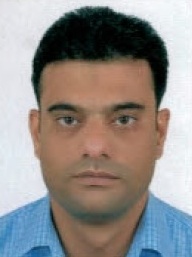 MUDASIRContact No: C/o 0505891826  Email: mudasir.182559@2freemail.com Employment Graph Educational Credentials      EXPECTED SALARY : 6000-7000OrganisationDesignationYearSenior Sales Executive14th Dec. 2011- 14th June 13 Senior Sales ExecutiveAug 2006 – 10th Dec. 2011Key Result AreasKey Result AreasLeading Company – Dhadna – Fujairah, U.A.E.Maintain and manage showroom premisesAssist customers with product selection and suggest merchandise according to needsHandle petty cash, invoice check, bill books etcRespond to customer inquiriesAssist customers with locating products within the showroomOrder products not available in the showroomExcellent business etiquetteEnsure all ordered items are delivered as promisedPrice tag and manage inventoryStrong self starter and ability to work independentlyAbility to manage prioritiesLeading Company – Dhadna – Fujairah, U.A.E.Maintain and manage showroom premisesAssist customers with product selection and suggest merchandise according to needsHandle petty cash, invoice check, bill books etcRespond to customer inquiriesAssist customers with locating products within the showroomOrder products not available in the showroomExcellent business etiquetteEnsure all ordered items are delivered as promisedPrice tag and manage inventoryStrong self starter and ability to work independentlyAbility to manage prioritiesKey Result AreasCottage Industries Exposition Ltd – New Delhi IndiaHandle all customers in the showroom.Assist customers with product selection .Handle customers for making of  invoices.Respond to customer inquiries.Assist customers with locating products within the showroomCottage Industries Exposition Ltd – New Delhi IndiaHandle all customers in the showroom.Assist customers with product selection .Handle customers for making of  invoices.Respond to customer inquiries.Assist customers with locating products within the showroomSystem SavvyExcel , Word , PowerPoint & Outlook            Degree            DegreeInstitutionInstitutionSpecializationBachelor of Science, (B.Sc., )  Bachelor of Science, (B.Sc., )  Kashmir University Kashmir University SciencePersonal DetailsDOB 	Marital StatusNationality                        Gender  Languages Known     Visa StatusDOB 	Marital StatusNationality                        Gender  Languages Known     Visa Status28th Feb 1978                                        	           SingleIndianMaleEnglish , Hindi, Urdu, Kashmiri and working knowledge of  RussianVisit Visa28th Feb 1978                                        	           SingleIndianMaleEnglish , Hindi, Urdu, Kashmiri and working knowledge of  RussianVisit Visa